Тема: «Химическая промышленность. Принципы химического производства. Защита окружающей среды при химическом производстве. Химия в сельском хозяйстве».I. Теоретическое введениеХимическая промышленностьМногие химические реакции, с которыми вы познакомились в лабораторных условиях, или аналогичные им осуществляют в промышленных условиях при производстве важнейшей для повседневной жизни химической продукции. Пластмассы, синтетические волокна, фармацевтические препараты, удобрения, мыла и моющие средства, красители, пестициды, косметика и парфюмерные изделия и даже компоненты пищи — все это только некоторые виды продукции, выпуск которой полностью или частично зависит от химической промышленности. Одиннадцать первых мест по объему производства принадлежит веществам, формулы которых: H2SO4, NH3, N2, СаО, O2, С2Н4, NaOH, Cl2, НСl, H3PO4, HNO3. Эти-то вещества и используют в больших количествах далее для получения столь необходимых видов продукции, как названные выше. Даже если речь идет о «100%-м природном продукте», это означает лишь то, что в нем нет синтетических добавок, и совсем не означает, что при получении не использовались какие-либо химические технологии. Главная задача химии и химической технологии — производство разнообразных веществ и материалов с определенным комплексом механических, физических, химических и биологических свойств. Любое химическое производство создается на основе общих научных принципов. Научные принципы организации
химических производств Несмотря на огромное многообразие химических производств веществ и материалов, все они включают составляющие, указанные на схеме. Схема
Важнейшие составляющие химического производства 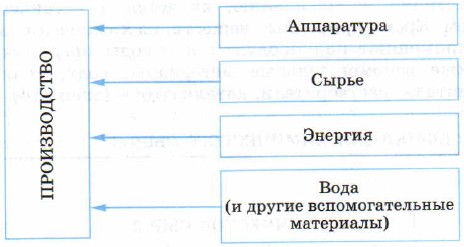 СырьеСырьем называют природные материалы (природные ресурсы), используемые в промышленности для получения различных продуктов и еще не прошедшие промышленной переработки. Иногда используют вторичное сырье — это изделия, отслужившие свой срок, или отходы каких-либо производств, которые экономически выгодно снова переработать в химические продукты. Сырье химической промышленности классифицируют по различным признакам. По составу сырье делят на минеральное и органическое (растительное и животное). По агрегатному состоянию различают твердое (руды, горные породы, твердое топливо), жидкое (нефть, рассолы) и газообразное (природный и попутный газы, воздух) сырье. К минеральному сырью относят руды (из них получают металлы) и нерудные ископаемые: сера, фосфориты, калийные соли, поваренная соль, песок, глины, слюда (из них получают неметаллы, удобрения, соду, щелочи, кислоты, керамику, цемент, стекло и другие продукты). К органическому сырью относится ископаемое горючее: торф, уголь, нефть, природный и попутный нефтяной газы — это ценное энергетическое сырье и сырье для химических синтезов. К органическому сырью также относится сырье растительного и животного происхождения, его дают сельское, лесное и рыбное хозяйство. В основном оно идет для производства продуктов питания, но частично, к сожалению, является и техническим сырьем. Кроме природных веществ, на химических заводах применяют полупродукты и отходы предприятий, а также вспомогательные материалы: воду, топливо, окислители, растворители, катализаторы (схема). Схема
Классификация химического сырья 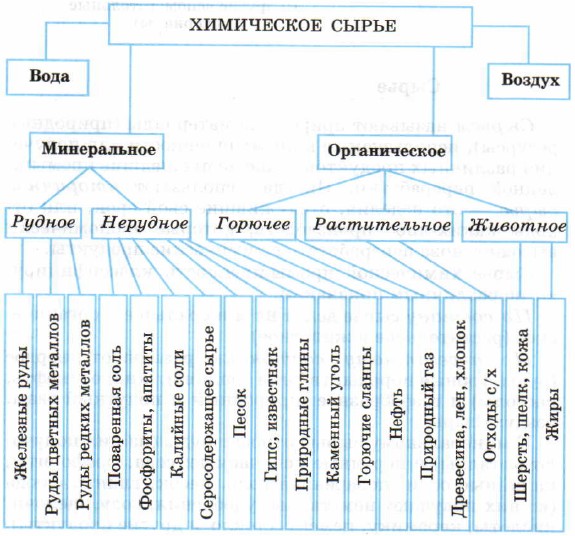 В связи с бурным развитием промышленности растет и объем потребления полезных ресурсов. Это приводит к тому, что многие сырьевые источники быстро истощаются, поэтому необходимо решать проблему бережного и рационального использования сырья. ВодаОсобое место среди природных ресурсов занимает вода. Она играет важную роль в химической промышленности. В ряде производств это сырье и реагент, непосредственно участвующий в основных химических реакциях, например при получении водорода, серной, азотной и фосфорной кислот, щелочей; в реакциях гидратации и гидролиза. Будучи универсальным растворителем и одним из наиболее распространенных катализаторов, вода дает возможность осуществлять многие химические реакции с большой скоростью в растворах или в присутствии ее следов. В химической, металлургической, пищевой и легкой промышленности воду используют как растворитель твердых, жидких, газообразных веществ. Часто ее применяют для перекристаллизации, для очистки различных продуктов производства от примесей. Вода используется как теплоноситель из-за ее большой теплоемкости, доступности и безопасности в применении. Ею охлаждают реагирующие массы, нагретые в результате экзотермических реакций. Водяным паром или горячей водой подогревают взаимодействующие вещества для ускорения реакций или проведения эндотермических процессов. Современные химические комбинаты расходуют миллионы кубических метров воды в сутки. Например, для получения 1 т аммиака требуется 1500 м3 воды. Поэтому химические предприятия, нефтехимические заводы строят рядом с водными источниками.Задачу сокращения расхода воды химическими предприятиями решают в трех основных направлениях: широкое применение оборотного водоснабжения (вода, используемая в теплообменных аппаратах, охлаждается и снова поступает в теплообменные аппараты, и так повторяется многократно), замена водяного охлаждения воздушным, очистка сточных вод и их повторное использование. ЭнергияВы знаете, что большинство химических процессов требует затраты энергии. В химическом производстве энергию также расходуют на проведение вспомогательных операций: транспортировку сырья и готовой продукции, сжатие газов, дробление твердых веществ, контрольно-измерительное обслуживание и др. Химическая промышленность относится к одной из самых энергоемких. Средний расход только электрической энергии на производство 1 т аммиачной селитры NH4NO3 равен 11 000 кВт•ч; 1т синтетического аммиака — 3200; 1 т фосфора — 16 500; 1 т алюминия — 19 000. В химической промышленности используют различные виды энергии: электрическую, тепловую, ядерную, химическую и световую. Электрическую энергию используют для проведения электролиза расплавов и растворов веществ, нагревания, в операциях, связанных с электростатическими явлениями, например, в электрофильтрах при производстве серной кислоты для очистки оксида серы (IV). Электроэнергию вырабатывают тепловые (ТЭС), атомные (АЭС) электростанции и гидроэлектростанции (ГЭС). Тепловая энергия в химической промышленности необходима для нагревания реагирующих веществ при проведении химических реакций, а также для сушки, плавления, дистилляции, выпаривания и других операций. Ее источником в производстве цемента, стекла, керамики служат различные виды топлива (твердого, жидкого, газообразного). Большинство же химических предприятий используют тепловую энергию в виде пара, горячей воды, получаемых из котельных установок или ТЭЦ.Ядерную энергию используют главным образом для получения электроэнергии. Но такие реакции, как полимеризация, синтезы фенола и анилина, отверждение полимеров, проводят с помощью радиоактивного излучения. Химическая энергия выделяется в виде теплоты в результате экзотермических реакций. Ее используют для предварительного подогрева исходных веществ, получения горячей воды, водяного пара. Химическая энергия может превращаться в электрическую, например, в аккумуляторах. А есть такие производства, в которых за счет энергии химических реакций покрывают собственные потребности, а излишки отпускают другим потребителям. При получении 1 т серной кислоты из серы выделяется 5 МДж теплоты, а общие затраты на ее производство составляют всего 0,36 МДж. Излишки поступают к другим потребителям в виде пара и электроэнергии. Световую энергию (ультрафиолетовое, инфракрасное, лазерное излучение) используют при синтезе хлороводорода, галогенировании органических веществ, реакциях изомеризации. Ученые разрабатывают способы использования солнечной энергии, например фотохимическое разложение воды.Защита окружающей среды и охрана трудаС точки зрения защитников окружающей среды, у химической промышленности плохая репутация. С чем это связано? Попробуем разобраться. Все отрасли химической промышленности выпускают полезную продукцию. Вы можете сомневаться в необходимости тех или иных продуктов, но экономически они полезны и нужны, иначе бы их не производили. Например, кому-то может быть неясно, зачем существует производство хлора, зато все согласны с необходимостью строительства завода по выпуску труб из поливинилхлорида. Некоторые виды химической продукции действительно не вызывают особой симпатии: взрывчатые вещества для мин и снарядов, отравляющие вещества-пестициды, т. е. препараты для борьбы с сорняками, вредителями, возбудителями болезней. С одной стороны, производство пестицидов возрастает, так как необходимо производить все больше продуктов питания для непрерывно увеличивающегося населения Земли. Но с другой стороны, некоторые пестициды весьма устойчивы в окружающей среде и представляют реальную опасность для существующих экосистем: гибнут полезные насекомые, птицы, рыбы, звери, происходит отравление людей непосредственно пестицидами или продуктами, в которых они накопились. Любое промышленное предприятие (и химическое, конечно) имеет отходы. Производство без отходов невозможно. Газы выбрасывают в атмосферу, жидкие отходы — в канализацию, а иногда и в реку, твердые и некоторые жидкие сжигают в специальных печах или захоранивают в специально оборудованных местах. Эти вещества загрязняют окружающую среду, неблагоприятно влияют на здоровье людей. Поэтому химические предприятия потенциально опасны, их не строят непосредственно в городах. На самих предприятиях существуют жесткие требования охраны труда, что делает работу на них иногда даже безопаснее, чем на строительстве. Например, установлены безопасные для здоровья людей предельно допустимые концентрации (ПДК) вредных веществ в воздухе производственных помещений и на территории предприятий, а также в атмосфере населенных мест; предусмотрены строгие меры для предотвращения пожаров и быстрой ликвидации возможных возгораний; на некоторых производствах работники имеют индивидуальные средства защиты от вредных веществ. Выполнение правил охраны труда контролируют органы государственной инспекции, а также внутризаводская служба. Наилучшим способом решения проблемы снижения вредности производства для людей и охраны окружающей среды служит применение безотходных или малоотходных технологий. Пример — синтез аммиака, в котором отходы (непрореагировавшие газы) многократно возвращают в производство. В других случаях остро стоит вопрос об очистке отходов. К современным ее методам относят фильтрацию, пыле-, газоулавливание, обезвреживание (нейтрализация, поглощение газов жидкими и твердыми поглотителями), биологическую очистку (при помощи микроорганизмов), осаждение в специальных отстойниках, химические методы (перевод веществ в малорастворимые и нерастворимые соединения) и другие способы. Очистные сооружения, конечно, требуют определенных материальных затрат, а некоторые руководители предприятий стараются избавиться от отходов самыми дешевыми способами. Такой подход, очевидно, объясняется невниманием к проблемам охраны окружающей среды от загрязнения, а может быть, связан с некомпетентностью в этом вопросе. Характерная черта химической промышленности — сравнительно небольшое количество работающих. Это обусловлено высокой степенью механизации и автоматизации производств, что также способствует охране труда работников. Химия и сельское хозяйствоОсновные направления химизации сельского хозяйства: Производство минеральных макро- и микроудобрений, а также кормовых фосфатов. Внесение извести, гипса и других веществ для улучшения структуры почв. Применение химических средств защиты растений: гербицидов, зооцидов и инсектицидов и т. д. Использование в растениеводстве стимуляторов роста и плодоношения растений. Разработка способов выращивания экологически чистой сельскохозяйственной продукции. Повышение продуктивности животных с помощью стимуляторов роста, специальных кормовых добавок. Производство и применение полимерных материалов для сельского хозяйства. Производство материалов для средств малой механизации, использующихся в сельском хозяйстве. Около половины всех элементов Периодической системы Д. И. Менделеева применяется в сельском хозяйстве. Влияние многих из них еще неизвестно, и тем из вас, кто станет в будущем специалистами сельского хозяйства, предстоит выяснить это. Основная цель химизации сельского хозяйства — обеспечение роста производства, улучшение качества и продление сроков сохранности сельскохозяйственной продукции, повышение эффективности земледелия и животноводства. Важным направлением химизации сельского хозяйства является использование методов биотехнологии и генной инженерии для решения продовольственных проблем.II. Контрольные вопросы:Что составляет предмет химической технологии?Сформулируйте основные научные принципы химических производств.Как классифицируют химическое сырье?Назовите основные направления решения проблемы бережного и рационального использования химического сырья.Что понимают под химизацией сельского хозяйства? Каковы ее основные направления?*Ответы прислать по адресу: andru79r@gmail.com. Химическая промышленность — это отрасль народного хозяйства, производящая продукцию на основе химической переработки сырья. Основой ее является химическая технология — наука о наиболее экономичных методах и средствах массовой химической переработки природных материалов (сырья) в продукты потребления и промежуточные продукты, применяемые в различных отраслях народного хозяйства. Общие принципы Частные принципы 1. Создание оптимальных условий проведения химических реакций Противоток веществ, прямоток веществ, увеличение площади поверхности соприкосновения реагирующих веществ, использование катализатора, повышение давления, повышение концентраций реагирующих веществ 2. Полное и комплексное использование сырья Циркуляция, создание смежных производств (по переработке отходов) 3. Использование теплоты химических реакций Теплообмен, утилизация теплоты реакций 4. Принцип непрерывности Механизация и автоматизация производства 5. Защита окружающей среды и человека Автоматизация вредных производств, герметизация аппаратов, утилизация отходов, нейтрализация выбросов в атмосферу Химизация — это одно из направлений научно-технического прогресса, основанное на широком применении химических веществ, процессов и методов в различных отраслях, например в сельском хозяйстве. 